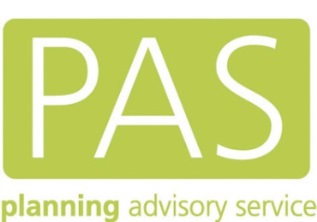 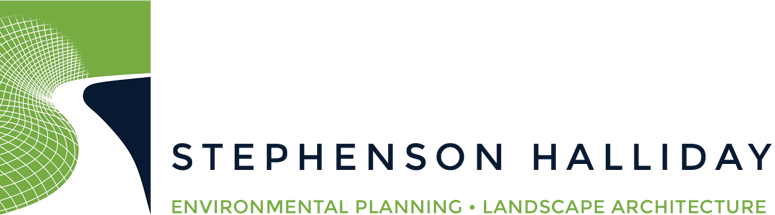 Planning for Shale Gas & OilMPA Officer and Councillor Workshops		March 2016TimeActivitiesSpeaker9.30Tea/Coffee 10.00Welcome, introductions and housekeeping Stephen Barker10.0510.3010.55A Brief Introduction to Shale Gas & Oil     Planning Applications for Shale Gas & OilQ&AGordon HallidayMary CampbellGH and MC11.10Tea/Coffee Break11.25Breakout session – Solutions for the Challenges in Planning for Shale Gas & OilIntroductionBreak-out sessionFeedbackQ&AGordon HallidayGH and MC12.40LUNCH 13.3013.5014.3014.45An Industry Perspective (Presentation)Other Regulators (Presentations)Q&A Panel with Industry and RegulatorsPlanning Performance AgreementsIntroductionBreak-out sessionFeedbackQ&AUKOOGEA/OGA/HSE/PHEMary CampbellMC and GHTea/coffee available at 15.00 16.00Discussion Forum, round up and finishGH, MC and SB16.30CloseNameCompanyJob TitleScott BradleyDCLGShale Team Leader Marcus SparrowGloucestershire County CouncilSenior Planning OfficerJason BettyGloucestershire County CouncilSenior Planning OfficerGary KingHampshire County CouncilTBARussell ChickIsle of Wight CouncilPrincipal Planning OfficerChris MillsIsle of Wight CouncilPlanning OfficerBob BlezzardIsle of Wight CouncilCouncillor, Vice Chair of the Planning CommitteePhilip AnelayNorth Somerset CouncilPlanning Policy OfficerLaura HornerSomerset County CouncilPrincipal Planning OfficerGuy RobinsonSomerset County CouncilSenior Planning Policy OfficerJames NeaveWest Sussex County CouncilPrincipal plannerHeidi BrunsdonWest Sussex county councilChairman planningMike WilmottWiltshire CouncilArea Development Manager